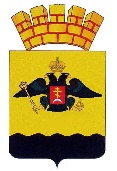 РЕШЕНИЕГОРОДСКОЙ ДУМЫ МУНИЦИПАЛЬНОГО ОБРАЗОВАНИЯГОРОД  НОВОРОССИЙСКот _________________								         № ____г. НовороссийскО передаче недвижимого имущества из муниципальной собственности муниципального образования город Новороссийск                           в государственную собственность Краснодарского края на безвозмездной основеВ соответствии с федеральными законами Российской Федерации 
от 21 декабря 2021 № 414-ФЗ «Об общих принципах организации публичной власти в субъектах Российской Федерации», от 6 октября 2003 
№ 131-ФЗ «Об общих принципах организации местного самоуправления                            в Российской Федерации», от  22 августа 2004 № 122-ФЗ «О внесении изменений в законодательные акты Российской Федерации и признании утратившими силу некоторых законодательных актов Российской Федерации в связи с принятием федеральных законов «О внесении изменений                                         и дополнений в Федеральный закон «Об общих принципах организации законодательных (представительных) и исполнительных органов государственной власти субъектов Российской Федерации» и «Об общих принципах организации местного самоуправления в Российской Федерации», учитывая согласие администрации Краснодарского края от ____апреля                         2023 № ___________ на передачу муниципального недвижимого имущества                             в государственную собственность Краснодарского края, договор безвозмездного пользования муниципальным имуществом от 7 апреля 2023 № 191 с ГБУЗ «Городская больница № 1» министерства здравоохранения Краснодарского края, в соответствии с Уставом муниципального образования город Новороссийск, руководствуясь Положением                                    об управлении и распоряжении муниципальным имуществом муниципального образования город Новороссийск, утвержденным решением городской Думы муниципального образования город Новороссийск                                   от 29 октября 2018 № 345, городская Дума  муниципального  образования город Новороссийск р е ш и л а:Передать из муниципальной собственности муниципального образования город Новороссийск недвижимое имущество – нежилое здание бомбоубежища общей площадью 702,2 кв.м с кадастровым номером 23:47:0305032:45, расположенное в границах земельного участка площадью 4140,0 кв.м с кадастровым номером 23:47:0305032:67 по адресу:                                     г. Новороссийск,  ул. Революции  1905 года,  д.  30  на  безвозмездной  основе                                                                                                                                                                    2в государственную собственность Краснодарского края, согласно приложению.Утвердить перечень недвижимого имущества, подлежащего передаче из муниципальной собственности муниципального образования город Новороссийск в государственную собственность Краснодарского края на безвозмездной основе (прилагается).Управлению имущественных и земельных отношений администрации муниципального образования город Новороссийск оформить передачу указанного недвижимого имущества из муниципальной собственности муниципального образования город Новороссийск                                    в государственную собственность Краснодарского края  на безвозмездной основе в соответствии с порядком, предусмотренным постановлением Правительства РФ от 13 июня 2006 года № 374 «О перечнях документов, необходимых для принятия решения о передаче имущества из федеральной собственности в собственность субъекта Российской Федерации или муниципальную собственность, из собственности субъекта Российской Федерации в федеральную собственность или муниципальную собственность, из муниципальной собственности в федеральную собственность или собственность субъекта Российской Федерации».Отделу информационной политики и средств массовой информации администрации муниципального образования город Новороссийск обеспечить официальное опубликование настоящего решения                 в печатном средстве массовой информации и размещение (опубликование) настоящего решения на официальном сайте администрации и городской Думы муниципального образования город Новороссийск в информационно-телекоммуникационной сети «Интернет».Контроль   за    выполнением   настоящего   решения                           возложить на председателя постоянного комитета городской                                        Думы  по  муниципальной собственности, земельным отношениям,  вопросам                                 торговли и потребительского рынка Козырева В.А. и заместителя главы муниципального образования Меланиди Д.К.Настоящее решение вступает в силу со дня его официального опубликования.И.о. главы муниципального образования	        Председатель городской Думыгород Новороссийск_________________ Д.К. Меланиди	        _______________А.В. ШаталовПЕРЕЧЕНЬнедвижимого имущества, подлежащего передаче из муниципальной собственности муниципального образования город Новороссийск                            в государственную собственность Краснодарского края на безвозмездной основеНачальник управленияимущественных и земельных отношений     			         муниципального образования город Новороссийск               М.А. ВеливченкоУТВЕРЖДЕНрешением городской Думымуниципального образованиягород Новороссийскот______________№________№ п/пНаименование имуществаПлощадь, кв.мАдрес объектаСтоимость балансовая / кадастровая, по состоянию на 11.04.2023, руб.Остаточная стоимость, по состоянию на 11.04.2023, руб.1.Нежилое здание бомбоубежища, кадастровый номер: 23:47:0305032:45702,2Краснодарский край,                        г. Новороссийск, ул. Революции 1905 года, д. 3018 707 482,981 766 237,742.Земельный участок, кадастровый номер: 23:47:0305032:674140,0Краснодарский край,                        г. Новороссийск, ул. Революции 1905 года, д. 3021 277 695,60-